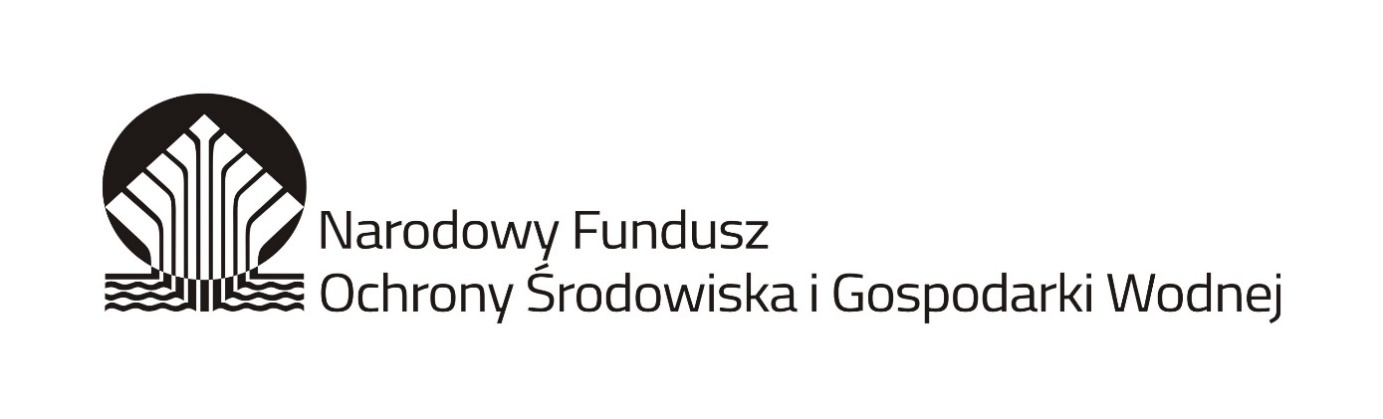 Załącznik nr 3 do zapytania ofertowego nr 1/2022UMOWA O ROBOTY BUDOWLANEw dniu ………………….. w …………………..  pomiędzy: Parafii Rzymskokatolickiej p.w. Matki Bożej Królowej Polski w Jabłonnie zlokalizowany przy ul. Modlińskiej 105 w Jabłonnie, zwaną dalej „Zamawiającym", reprezentowaną przez Jerzego Sieńkowskiegoa ……………………………………………………………………………………………………………………NIP: ……………………………………………..., Regon………………………………………………………………...zwanym dalej „Wykonawcą”, reprezentowanym przez: ………………………………………………………………zawarta została Umowa, o następującej treści:§ 1. Przedmiot umowy Zamawiający powierza, a Wykonawca zobowiązuje się do wykonania robót budowlanych polegających na kompleksowej termomodernizacji plebanii Parafii Rzymskokatolickiej p.w. matki Bożej Królowej Polski w Jabłonnie zlokalizowany przy ul. Modlińskiej 105 w Jabłonnie zgodnie z zapytaniem ofertowym nr 1/2022.Szczegółowy zakres przedmiotu umowy, o którym mowa w § 1 ust. 1 umowy, został określony w zapytaniu ofertowym, wraz z załącznikami, zwanych dalej opisem przedmiotu zamówienia.Integralną częścią umowy jest oferta Wykonawcy i kosztorys ofertowy stanowiące załącznik nr 1 do umowy.Wykonawca zobowiązuje się do wykonania całości robót z należytą starannością, zgodnie z dokumentacją techniczną - Programem Funkcjonalno-Użytkowym, Inwentaryzacją, Przedmiarami robót, zalecenia konserwatora, obowiązującymi przepisami, wiedzą techniczną i sztuką budowlaną oraz na ustalonych niniejszą umową warunkach, a także zgodnie z niezbędnymi zmianami projektowymi podjętymi w trakcie realizacji inwestycji.Użyte do realizacji niniejszej umowy materiały przed ich zamontowaniem powinny być zaakceptowane przez Zamawiającego oraz spełniać wszystkie normy techniczne dla rodzaju budowanego obiektu i podlegać odbiorowi do użytku przez odpowiednie instytucje i służby.Zamawiający dopuszcza możliwość zastosowania, za zgodą Zamawiającego, rozwiązań alternatywnych/zamiennych pod warunkiem spełnienia przez nie wszystkich norm technicznych dla rodzaju budowanego obiektu i podlegających odbiorowi do użytku przez odpowiednie instytucje i służby. Wykonawca oświadcza, że posiada kwalifikacje, doświadczenie oraz wiedzę niezbędne do wykonania przedmiotu umowy, jak również wystarczające zaplecze osobowe, sprzętu, maszyn i materiałów, niezbędnych do należytej realizacji Umowy i jej zakończenia. § 2. Zakres rzeczowy zadaniaZakresem przedmiotu umowy objęty jest budynek plebanii Parafii Rzymskokatolickiej p.w. matki Bożej Królowej Polski w Jabłonnie zlokalizowany przy ul. Modlińskiej 105 w Jabłonnie. Budynek figuruje w gminnej ewidencji zabytków Gminy Jabłonna objęto ochroną na podstawie wpisu do rejestru zabytków.W ramach w I etapu prac przewiduje wykonanie: dokumentacji projektowo-kosztorysowej kompleksowej termomodernizacji budynku plebanii zgodnie z Programem Funkcjonalno-Użytkowym, załączonymi wytycznymi konserwatora zabytków;wykonanie projektu robót geologicznych na wykonanie odwiertów pod pompę ciepła,uzyskaniu niezbędnych zgód na realizację robót budowlanych w tym decyzji konserwatora na realizację robót,  pozwolenia na budowę, zgłoszenia wykonania odwiertów do Powiatowego Geologa.3. W ramach II etapu realizacji zadania przewiduje się wykonanie robót budowlanych zgodnie z załączonym    przedmiarem robót i Programem Funkcjonalno-Użytkowym polegających na  kompleksowej termomodernizację budynku w tym:Ocieplenie ścian zewnętrznych;Docieplenie stropu oraz wykonanie nowej obróbki blacharskiej  pokrycia dachu;Wymiany instalacji grzewczej na nową przystosowaną do niskiego czynnika grzewczego. Na parterze budynku zastosowany będzie system ogrzewania podłogowego oraz na piętrze system sufitów grzewczych;Wymiany okien zewnętrznych;Montażu gruntowej pompy ciepła wraz z dolnym źródłem ciepła oraz dostosowaniem piwnicy do montażu pompy;Wykonaniu instalacji wentylacji mechanicznej. Dostosowanie instalacji cwu do pracy z pompą ciepła. Wykonanie nowej instalacji cwu oraz nowego zasobnika cwu;Wykonanie systemu zarządzania energią;Wykonaniu instalacji fotowoltaicznej na gruncie oraz montaż liczników energii cieplnej oraz energii elektrycznej;Hydroizolacji fundamentów przed pociągnięciem kapilary po obwodzie budynku.2. Wykonawcy zobowiązany jest do osiągnięcia efektu rzeczowego i ekologicznego przedsięwzięcia:a) oznaczenie efektu rzeczowego:- Powierzchnia budynków objętych termomodernizacją : 662,90 m2- Liczba pomp ciepłą: 1,00 szt.- Liczba budynków, w których zastosowano system zarzadzania energią :1,00 szt.- Liczba instalacji fotowoltaicznych: 1,00 szt.- Dodatkowa zdolność wytwarzania energii cieplnej z zainstalowanych pomp ciepła: 0,025 MWt- Dodatkowa zdolność wytwarzania energii elektrycznej z zainstalowanych ogniw fotowoltaicznych: 0,021 MWe- Liczba budynków publicznych objętych termomodernizacją o powierzchni całkowitej ponad 500m2: 1,00 szt.- Efekt rzeczowy uważa się za wykonany, jeżeli faktycznie osiągnięta liczba jednostek miary Efektu rzeczowego dla każdej pozycji działań wskazanych w niniejszym punkcie nie różni się od przewidywalnej liczby, o więcej niż 5% pod warunkiem, że nie wpłynie to na obniżenie Efektu ekologicznego.b) oznaczenie efektu ekologicznego:- Ilość wytworzonej energii elektrycznej ze źródeł odnawialnych: 15,99 MWH/rok- Ilość wytwarzanej energii cieplnej ze źródeł odnawialnych : 86,16 GJ/rok- Zmniejszenie zużycia energii pierwotnej w budynkach publicznych (CI): 1195,36 GJ/rok- Zmniejszenie emisji CO2: 59,51 Mg/rok- Ilość zaoszczędzonej energii cieplnej (końcowej): 957,23 GJ/rok§ 3. Terminy realizacjiZamawiający zobowiązuje się do udostępnienia Wykonawcy wszystkich opracowań i materiałów oraz placu budowy, a Wykonawca zobowiązuje się do zakończenia wykonywania prac projektowych oraz robót budowlanych w tym osiągnięcia efektu rzeczowego określonego § 2 pkt 2a umowy  w terminie do dnia 30.06.2023 r. oraz efektu ekologicznego określonego § 2 pkt 2b umowy  w terminie roku od dnia zakończenia przedmiotu umowy.Termin zakończenia robót określony w § 2 ust 1 musi być przez Wykonawcę dotrzymany pod rygorem zapłaty przez Wykonawcę kar umownych, określonych w § 7. Wykonawca zobowiązany jest informować bezzwłocznie Zamawiającego o możliwości wystąpienia opóźnienia w realizacji robót.§ 4. Zmiany umowyZamawiający dopuszcza możliwość wprowadzenia następujących zmian w umowie: 1) konieczności przesunięcia terminu realizacji zamówienia, jeśli konieczność ta nastąpiła na skutek okoliczności, których nie można było przewidzieć w chwili zawierania umowy, niezawinionych przez Zamawiającego lub Wykonawcę w tym: warunki atmosferyczne, warunki terenowe, awarie, katastrofy, akty wandalizmu, wystąpienie dodatkowych i niemożliwych do przewidzenia opracowań projektowych, przedłużający się okres uzyskiwania wymaganych opinii, uzgodnień, decyzji i postanowień itp., co musi zostać wykazane przez Wykonawcę;konieczność wykonania robót zamiennych, z punktu widzenia Zamawiającego potrzeba zmiany rozwiązań technicznych nie przewidzianych w umowie. Zamawiający sporządza  protokół  konieczności, a następnie dostarcza  Wykonawcykonieczność wstrzymania robót przez Zamawiającego z przyczyn niezależnych od Wykonawcy, np. technicznych lub organizacyjnych – zależnych od Zamawiającego, na okres nie krótszy niż 8 godzin. Wówczas termin zakończenia umowy ulega przedłużeniu o okres wstrzymania prac. Wstrzymanie to nastąpi wpisem do dziennika budowy, potwierdzonym przez Inspektora nadzoru inwestorskiego.opóźnienia przekazania Wykonawcy terenu budowy,przypadek siły wyższej lub zdarzenia w bezpośrednim sąsiedztwie obiektu, uniemożliwiające realizację prac w obiekcie;zostanie wydana decyzja administracyjna nakazująca wstrzymanie robót na określony czas, skutkujące koniecznością przedłużenia terminu wykonania Umowy,konieczności przesunięcia terminu przekazania terenu robót ze względu na przyczyny leżące po stronie Zamawiającego, niezależne od niego, dotyczące np. braku przygotowania /możliwości przekazania miejsca realizacji zamówienia z uwagi na istotne czynniki uniemożliwiające podjęcie robót budowlanych,z przyczyn wynikających z epidemii COVID-19,2) zmiany sposobu realizacji zamówienia z samodzielnej realizacji przez Wykonawcę, na realizację z udziałem podwykonawców lub zmiany zakresu usług powierzonych podwykonawcom, z zastrzeżeniem, że podwykonawcy będą posiadać właściwości niezbędne do realizacji zamówienia (dotyczy przypadku, w którym Wykonawca powierza wykonanie części zamówienia podwykonawcom), a także zmiany sposobu realizacji zamówienia z realizacji przy udziale podwykonawców na samodzielną realizację przez Wykonawcę3) zmiany powszechnie obowiązujących przepisów prawa w zakresie mającym wpływ na realizację umowy4) ustawowej zmiany stawek podatkowych (VAT) w okresie obowiązywania umowy,możliwość wprowadzenia innych rozwiązań technologicznych usprawniających wykonanie przedmiotu zamówienia ze względów technicznych lub finansowych z zastrzeżeniem, że zmiany nie powodują zwiększenia ceny. Niniejsza zmiana musi być zaakceptowana przez Zamawiającego i Wykonawcę.zmiany danych identyfikacyjnych Wykonawcy (adres siedziby, Regon, NIP, nr rachunku bankowego).Każdorazowo zakres zmiany terminu wykonania umowy winien być adekwatny do przyczyny powstania konieczności jego dokonania, a jego wymiar (zakres zmiany terminu) powinien uwzględniać czas trwania przeszkody.Każdorazowo zmiana umowy wymaga zgodnej woli Stron, a wskazane w niniejszym rozdziale podstawy jej dokonania nie stanowią obowiązku dokonania zmian, lecz uprawnienie Stron.Za datę zakończenia wykonywania przedmiotu umowy uważa się datę podpisania protokołu odbioru końcowego robót bez usterek lub pisemnego protokołu potwierdzenia usunięcia usterek wskazanych w protokole odbioru końcowego, w przypadku odbioru z usterkami.§ 5. Prawa i obowiązki stronWykonawca podejmuje się kierowania i stałego nadzoru nad przygotowaniem i realizacją zleconych robót oraz ponosi całkowitą odpowiedzialność za ich wykonanie w terminie i zgodnie z dokumentacją techniczną oraz obowiązującymi przepisami i zasadami sztuki budowlanej.Wykonawca ma prawo powierzyć wykonanie części robót podwykonawcom. Do zawarcia umowy z podwykonawcą jest konieczna zgoda Zamawiającego. Jeżeli w terminie 7 dni od zgłoszenia zamiaru zawarcia umowy, Zamawiający nie zgłosi pisemnie sprzeciwu, uważa się że wyraził na to zgodę.Przekazanie Wykonawcy placu budowy nastąpi z dniem podpisania umowy. Od tego czasu Wykonawca ponosi pełną odpowiedzialność za właściwą organizację placu budowy w zakresie zleconych robót, utrzymanie porządku oraz wszelkie zdarzenia, jakie mogą mieć miejsce na terenie budowy w zakresie zleconych robót, w szczególności ponosi odpowiedzialność cywilną za wszelkie szkody osobiste i majątkowe, jakich mogą doznać osoby trzecie, w związku z wykonaniem przez Wykonawcę niniejszej Umowy.Do obowiązków Wykonawcy należy w szczególności:wykonanie przedmiotu umowy zgodnie z Umową, dokumentacją techniczną, zasadami sztuki budowlanej, wiedzą techniczną, prawem budowlanym, obowiązującymi normami, z należytą starannością i w określonym umownie terminie, z materiałów Wykonawcy,uwzględnienie zabezpieczeń i wymagań BHP w stosunku do istniejącego stanu zaawansowania robót, koordynowanie robót wykonywanych własnymi siłami przez Wykonawcę z robotami innych wykonawców na budowie oraz stosowanie się do zarządzeń organizacyjno-porządkowych wydanych przez Zamawiającego pod warunkiem, że nie będą one zagrażać poprawnemu i terminowemu wykonaniu przedmiotu Umowy, oraz stosowanie się także do poleceń Zamawiającego wynikających z procedur zarządzania jakością, które obowiązują u Zamawiającego, w zakresie wynikającym z realizowanej Umowy,zapewnienie i utrzymanie w trakcie realizacji robót porządku w obrębie placu budowy i na terenie przyległym lub czasowo zajętym oraz w obrębie zaplecza budowy (systematyczne usuwanie własnych: gruzu i śmieci budowlanych),usuwanie na bieżąco wszelkich zbędnych urządzeń pomocniczych, zbędnych materiałów, odpadów itp. z terenu budowy, zwłaszcza z ciągów komunikacyjnych,pozbywanie się i usuwanie wszelkich odpadów w sposób legalny, z opłaceniem przez Wykonawcę wszelkich związanych z tym kosztów, a także poniesienie wszelkich kosztów związanych z usuwaniem zanieczyszczenia środowiska spowodowanego jego działaniem. W przypadku nie wywiązywania się Wykonawcy z powyższych ustaleń, Zamawiający ma prawo przejąć ten obowiązek na siebie, a kosztami obciążyć Wykonawcę. Strony zgodnie potwierdzają, że wytwórcą odpadów powstających w wyniku wykonania przedmiotu umowy jest Wykonawca. Wykonawca zobowiązuje się do postępowania z odpadami zgodnie z obowiązującymi przepisami, w sposób zapewniający ochronę życia i zdrowia ludzi oraz ochronę środowiska,stosowanie materiałów lub rozwiązań zamiennych wyłącznie po uprzednim uzyskaniu akceptacji Zamawiającego. Zamawiający zajmie stanowisko co do przedstawionych pozycji w terminie 7 dni od otrzymania wniosku w tej sprawie,ponoszenie odpowiedzialności za skutki wynikające z zastosowania dostarczonych przez siebie urządzeń, materiałów i technologii, w tym niewłaściwych, jak również nie spełniających wymogów norm, obowiązujących przepisów lub niezgodnych z niniejszą Umową,zawiadomienie Zamawiającego o wykonaniu robót zanikających lub ulegających zakryciu,nie ujawnianie szczegółów Umowy oraz szczegółów projektu osobom trzecim, które nie są związane z realizacją Umowy; w przypadku konieczności udostępnienia takich informacji, Wykonawca uczyni to tylko w takim zakresie, jaki zostanie uzgodniony z Zamawiającym i jaki jest niezbędnym do celów realizacji, zastrzegając przy tym poufność przekazanych danych,wyposażenie miejsc wykonywania robót w odpowiedni sprzęt gaśniczy i przeciwpożarowy, a także w odpowiednio wyposażone apteczki pierwszej pomocy,respektowanie zapisów w Dzienniku Budowy oraz także dokonywanie ze swej strony stosownych zapisów, w zakresie ustalonym Prawem Budowlanym,stosowanie zasad i norm zachowania właściwych dla postanowień i rozporządzeń Zamawiającego w odniesieniu do obszaru jego firmy.Wykonawca ponosi pełną odpowiedzialność za bezpieczeństwo zatrudnionych przez siebie osób na terenie wykonywania robót. Wykonawca odpowiada za działania lub zaniechania swoich pracowników, a także osób trzecich działających na jego zlecenie i w porozumieniu z nim. Wszyscy pracownicy Wykonawcy są zobowiązani do przestrzegania przepisów i wymagań BHP oraz ewentualnych instrukcji Kierownika Budowy ze strony Inwestora przez cały czas przebywania na terenie budowy. W przypadku stwierdzenia przez Zamawiającego nie wywiązywania się pracowników z tego obowiązku Zamawiający ma prawo do wstrzymania prac z winy Wykonawcy lub usunięcia pracownika z terenu budowy.Wykonawca będzie na bieżąco zabezpieczał wszelkie otwory komunikacyjne i inne niebezpieczne miejsca, które będzie wykorzystywał do wykonania swoich robót. Zabezpieczenia będą wykonane zgodnie z wymaganiami BHP w dostosowaniu do istniejących warunków na budowie. Zakres zabezpieczeń obejmuje wszystkie miejsca, w których mogą się znajdować lub przechodzić pracownicy w celu wykonywania robót.Wykonawca będzie używał wyłącznie sprzętu sprawnego, z odpowiednim dopuszczeniem technicznym, świadectwami i certyfikatami.Wykonawca zobowiązuje się do likwidacji własnego zaplecza, i uporządkowania terenu budowy, niezwłocznie po zakończeniu robót.Wykonawca ponosi przed Zamawiającym pełną odpowiedzialność za wykonywane przez siebie roboty, w tym także za roboty realizowane przez inne osoby lub podmioty (podwykonawców), którym Wykonawca powierzył ich wykonanie.Wykonawca zobowiązuje się do terminowego tj. zgodnego z niniejszą Umową zrealizowania przedmiotu Umowy.Wykonawca w zakresie zleconych robót jest odpowiedzialny za to, aby wszyscy pracownicy wykonujący przedmiot umowy i zatrudnieni na terenie budowy posiadali:odpowiednie do zakresu umowy kwalifikacje zawodowe,aktualne badania lekarskie,byli przeszkoleni w zakresie BHP i ppoż.posiadali ubezpieczenie od następstw nieszczęśliwych wypadków.Wykonawca może zatrudnić do wykonania robót objętych przedmiotem umowy personel zagraniczny i robotników, jeśli jest to zgodne z przepisami prawa polskiego, w tym z przepisami dotyczącymi wiz pobytowych, pozwoleń na pracę oraz uprawnień wymaganych od personelu inżynieryjnego i zarządzającego.  Do obowiązków Zamawiającego należy w szczególności:dokonywanie odbioru w terminie i trybie ustalonym w Umowie,zapłata Wykonawcy wynagrodzenia w terminie ustalonym w Umowie,pisemne powiadomienie Wykonawcy o konieczności przeprowadzenia narad koordynacyjnych nie później niż w terminie 3 dni przed planowanym spotkaniem,wskazanie na terenie budowy punktów poboru energii elektrycznej.§ 6. Odpowiedzialność Wykonawcy za szkody i jej ubezpieczenieWykonawca ponosi odpowiedzialność za wszelkie szkody powstałe na placu budowy.Wykonawca przez cały okres wykonywania Umowy powinien posiadać ubezpieczenie w zakresie odpowiedzialności cywilnej z tytułu szkód, które mogą zaistnieć w związku z określonymi zdarzeniami losowymi wynikającymi z realizacji niniejszej Umowy.§ 7. Odbiory robótStrony ustalają, że przedmiot umowy będzie odbierany w częściach na podstawie protokołów odbioru.Czynności odbioru prac/robót od Wykonawcy dokonuje Zamawiający.Z czynności odbioru, w myśl niniejszego paragrafu sporządzony zostanie protokół, który powinien zawierać ustalenia poczynione w toku odbioru.W chwili zakończenia całości prac/robót Wykonawca zawiadomi o tym pisemnie Zamawiającego.Zamawiający po otrzymaniu zawiadomienia określonego w ust. 4, w terminie 5 dni od daty zgłoszenia dokona odbioru lub odmówi odbioru robót ze względu na wykazane w toku odbioru usterki, których charakter uniemożliwia odbiór. Pisemny wykaz usterek ujawnionych w toku czynności odbiorowych zostanie niezwłocznie przekazany Wykonawcy, celem ich usunięcia.W razie stwierdzenia, że przedmiot odbioru jest:wykonany nieprawidłowo technologicznie,niezgodny z Umową lub dokumentacją techniczną,wykonany wadliwie,nie spełnia wymagań stawianych przez bezwzględnie obowiązujące przepisy prawa i normy branżowe,nie nadaje się do wykorzystania w celu do jakiego został wykonany- Zamawiający ma prawo odmówić podpisania protokołu odbioru.W przypadku odmowy, o której mowa w ust. 6 powyżej, Wykonawca jest zobowiązany do usunięcia stwierdzonych w protokole wad i niezgodności we wskazanym przez Zamawiającego terminie. Podpisanie protokołu odbioru nastąpi po usunięciu wad.Jeżeli wady przedmiotu umowy są wadami istotnymi, tj. uniemożliwiają lub ograniczają możliwość korzystania z przedmiotu umowy, a nie jest możliwe ich usunięcie Zamawiający może wedle swego wyboru: od umowy odstąpić w terminie 3 miesięcy od odmowy odbioru lub żądać obniżenia ceny.Ilekroć Wykonawca będzie pozostawał w opóźnieniu z wykonaniem niniejszej umowy, Zamawiający może - po uprzednim wezwaniu Wykonawcy - powierzyć wykonanie czynności, co do której Wykonawca jest w zwłoce, osobie trzeciej, na koszt i ryzyko Wykonawcy.§ 7. Wynagrodzenie i warunki płatnościWynagrodzenie za roboty zostało ustalone w oparciu o złożoną przez Wykonawcę ofertę, stanowiącą załącznik nr 1 do umowy, na kwotę ryczałtową netto: …………………… zł (słownie: ……………………………………………………………………… zł), plus podatek VAT 23 % w wysokości: ………………………………. zł. Kwota brutto: ……………………………… (słownie: …………………………………………………….. zł) – wynagrodzenie ryczałtowe.Dopuszcza się wypłaty wynagrodzenia w częściach.Wykonawca oświadcza, że zapoznał się z dokumentacją techniczną, terenem i warunkami budowy i nie wnosi żadnych zastrzeżeń w tym względzie. W związku z tym wysokość wynagrodzenia nie ulegnie zwiększeniu przy zachowaniu zakresu robót określonego niniejszą Umową. Wynagrodzenie obejmuje wszystkie urządzenia i materiały niezbędne do prawidłowej realizacji umowy, robociznę, pracę sprzętu oraz inne elementy procesu realizacji przedmiotu umowy, również te, które nie zostały wymienione w sposób wyraźny, a które są konieczne do wykonania zadania inwestycyjnego i dostaw zgodnie z zasadami sztuki budowlanej i współczesnej wiedzy technicznej. Wykonawca oświadcza, że wynagrodzenie ma charakter kompleksowy i obejmuje wszystkie koszty związane z realizacją robót, w tym, koszty odbiorów, atestów, prób, opłat urzędowych, licencji, zabezpieczeń robót do odbioru końcowego, doprowadzenia do odbiorów, koszty ewentualnych przestojów (w tym koszty mobilizacji i demobilizacji), a także innych czynności, do których zobowiązany jest Wykonawca. Za roboty niewykonane lub wykonane niezgodnie z dokumentacją techniczną bez wiedzy i zgody Zamawiającego - wynagrodzenie nie przysługuje.Wynagrodzenie Wykonawcy płatne będzie na podstawie doręczonej Zamawiającemu faktury VAT. Podstawę do wystawienia faktury stanowić będzie protokół bezusterkowego odbioru prac objęty niniejszą umową podpisany przez obie Strony.Należności Wykonawcy za zrealizowane roboty dokonywane będą przelewem na wskazany w fakturze VAT rachunek bankowy Wykonawcy, w ciągu 30 dni od daty otrzymania faktury VAT przez Zamawiającego. Płatność zostanie uznana za dokonaną z dniem wpływu należności na rachunek Wykonawcy.§ 8. Kary umowneWykonawca zapłaci Zamawiającemu kary umowne:za zwłokę w wykonaniu przedmiotu Umowy wynikające z winy Wykonawcy, w wysokości 0,05 % wartości umowy netto za każdy dzień zwłoki liczony od terminu zakończenia robót,za zwłokę w usunięciu wad stwierdzonych przy odbiorze oraz w okresie gwarancji i rękojmi w wysokości 0,02% wartości umowy netto, za każdy dzień zwłoki, licząc od terminu usunięcia wad, wyznaczonego przez Zamawiającego,z tytułu odstąpienia od umowy z przyczyn dotyczących Wykonawcy w wysokości 20% wartości umowy.W przypadku niedotrzymania przez Wykonawcę terminu realizacji umowy, efektu rzeczowego lub efektu ekologicznego i utraty lub nieotrzymania z tego powodu przez Zamawiającego dofinansowania inwestycji w ramach Narodowego Funduszu Ochrony Środowiska i Gospodarki wodnej w Warszawie, Wykonawca zobowiązany będzie do zapłaty Zamawiającemu kary umownej w wysokości kwoty utraconego lub nieotrzymanego dofinansowania. W przypadku odstąpienia od umowy z przyczyn zawinionych przez Zamawiającego, Zamawiający zapłaci Wykonawcy karę umowną w wysokości 10% wartości umowy.W przypadku gdy wartość szkody powstałej w wyniku niewykonania bądź nienależytego wykonania niniejszej umowy przez Wykonawcę przewyższa wartość kar umownych, Zamawiający może dochodzić odszkodowania na zasadach ogólnych.Zapłata lub potrącenie powyższego odszkodowania nie zwalnia Wykonawcy od obowiązku ukończenia robót ani jakichkolwiek jego zobowiązań i odpowiedzialności na mocy niniejszej umowy.§ 9. Gwarancja i rękojmiaWykonawca udziela Zamawiającemu gwarancji na przedmiot umowy na okres 60 miesięcy z zastrzeżeniem, że gwarancja na wbudowane urządzenia obowiązuje zgodnie z kartą gwarancyjną producenta, liczone od daty odbioru końcowego.Termin gwarancji i rękojmi liczy się od daty podpisania bezusterkowego protokołu końcowego odbioru całego przedmiotu umowy.Wady ujawnione w okresie gwarancji Wykonawca zobowiązany jest usunąć niezwłocznie, najpóźniej w terminie wyznaczonym przez Zamawiającego odpowiednim do rodzaju usterki.W przypadku gdyby podczas końcowego odbioru do użytku całości obiektu organ takiego odbioru dokonujący stwierdził niemożliwość uzyskania pozytywnej opinii z powodu niewłaściwego lub niezgodnego z normami wykonania robót objętych niniejszą umową, Wykonawca zobowiązany jest do niezwłocznego usunięcia na własny koszt wszelkich stwierdzonych usterek i nieprawidłowości.Jeśli Wykonawca odmówi lub będzie ociągał się z wykonaniem robót, o których mowa w ust. 3 i 4, Zamawiający może - po uprzednim wezwaniu Wykonawcy - powierzyć wykonanie tych  czynności, osobie trzeciej, na koszt i ryzyko Wykonawcy.Zamawiający wyznacza ostateczny pogwarancyjny odbiór pod koniec okresu gwarancji celem protokolarnego stwierdzenia usunięcia lub braku usterek.§ 10. Odstąpienie od umowyZamawiający może odstąpić od Umowy jeżeli poweźmie wiadomość o tym, że:został wydany nakaz zajęcia majątku Wykonawcy,Wykonawca stracił uprawnienia do wykonywania określonej działalności lub czynności, niezbędne do wykonania przedmiotu umowy.Odstąpienie od Umowy przez Zamawiającego może nastąpić również jeżeli Wykonawca:bez uzasadnionego powodu nie rozpoczął wykonywania Umowy w pełnym zakresie,pomimo uprzednich pisemnych, dwukrotnych zastrzeżeń ze strony Zamawiającego, nie wykonuje robót zgodnie z Umową lub w rażący sposób zaniedbuje zobowiązania umowne.W przypadku odstąpienia od Umowy w części wynagrodzenie za wykonanie Umowy Wykonawcy nie należy się wynagrodzenie za niezrealizowany w związku z tym odstąpieniem zakres Umowy.W przypadku odstąpienia od Umowy:w terminie 5 dni kalendarzowych Wykonawca przy udziale Zamawiającego sporządzi szczegółowy protokół inwentaryzacji wykonanych robót, według stanu na dzień odstąpienia,Wykonawca może żądać jedynie wynagrodzenia należnego mu z tytułu wykonania części Umowy,w przypadku odstąpienia od Umowy w części, Zamawiający zapłaci Wykonawcy za prawidłowo wykonany zakres robót, potwierdzony protokołem inwentaryzacji, o którym mowa w pkt 1.Zamawiający może odstąpić od Umowy lub jej części ze skutkiem na przyszłość. § 11. Wypowiedzenie umowyZamawiający może wypowiedzieć Wykonawcy Umowę ze skutkiem natychmiastowym w przypadku:ogłoszenia upadłości lub likwidacji działalności, z zastrzeżeniem art. 98 ustawy - Prawo upadłościowe i naprawcze;wydania nakazu zajęcia majątku Wykonawcy lub gdy zostanie wszczęte postępowanie egzekucyjne, które uniemożliwi realizację Umowy.W przypadku wypowiedzenia Umowy, w terminie 14 dni od dnia doręczenia Wykonawcy powiadomienia o wypowiedzeniu Umowy, Wykonawca sporządzi przy udziale Zamawiającego rozliczenie realizacji Umowy według stanu na dzień wypowiedzenia Umowy.§ 12. WierzytelnościWykonawca nie może dokonać zastawienia lub przeniesienia, w szczególności: cesji, przekazu, sprzedaży; jakiejkolwiek wierzytelności wynikającej z Umowy lub jej części, jak również korzyści wynikającej z Umowy lub udziału w niej na osoby trzecie bez uprzedniej, pisemnej zgody Zamawiającego. Zamawiający nie wyrazi zgody na dokonanie czynności określonej w ust. 1, dopóki Wykonawca nie przedstawi dowodu zaspokojenia roszczeń wszystkich Podwykonawców, których wynagrodzenie byłoby regulowane ze środków objętych wierzytelnością będącą przedmiotem czynności przedstawionej do akceptacji (jeżeli dotyczy). Cesja, przelew lub inna czynność wywołująca podobne skutki, dokonane bez pisemnej zgody Zamawiającego, są względem Zamawiającego bezskuteczne.§ 13. Obowiązek informacyjnyStrony zgodnie oświadczają, iż w zakresie danych osobowych wskazanych w niniejszej umowie i przekazanych w ramach jej wykonywania posiadają względem siebie status Administratora danych.Dane osobowe Stron przetwarzane będą przede wszystkim w celach związanych z zawarciem niniejszej Umowy, jej wykonaniem, rozliczaniem oraz rozwiązaniem. Powyższe obejmuje także przetwarzanie danych osobowych związanych z komunikacją pomiędzy Stronami, w zakresie w jakim wiąże się to z celami, o których mowa w zdaniu poprzedzającym. Administratorzy przetwarzają te dane osobowe na podstawie art. 6 ust. 1 lit. b) RODO, to jest z uwagi na to, że przetwarzanie tych danych jest niezbędne do zawarcia i wykonywania Umowy. Administratorzy mogą przetwarzać dane osobowe w celu dochodzenia roszczeń związanych z niewykonaniem lub nienależytym wykonaniem obowiązków związanych z Umową tj. na podstawie art. 6 ust. 1 lit. f) RODO, a więc z uwagi na to, że przetwarzanie tych danych jest niezbędne do celów wynikających z prawnie uzasadnionych interesów realizowanych przez Administratorów związanych z dochodzeniem roszczeń.Dane osobowe przetwarzane będą przez okres obowiązywania Umowy, a po upływie tego okresu – przez okres wynikający z przepisów prawa. Ponadto dane przetwarzane w celu dochodzenia lub obrony roszczeń będą przetwarzane do dnia przedawnienia tych roszczeń.Administratorzy nie zamierzają przekazywać danych osobowych do państwa trzeciego (to jest Państwa spoza Europejskiego Obszaru Gospodarczego), ani do organizacji międzynarodowej.Dane osobowe mogą być przekazywane podmiotom świadczącym usługi finansowe, prawne, a także usługi informatyczne związane z działalnością Administratorów w tym usługi hostingowe, a także innym podmiotom, które na podstawie przepisów prawa uprawnione są do uzyskiwania od Administratorów informacji  związanych z działalnością Administratorów, które to informacje mogą obejmować dane osobowe wskazane w Umowie. Zamawiający może również udostępniać dane osobowe Zamawiającego podmiotom świadczącym usługi audytorskie i inne związane z kontrolowaniem działalności Zamawiającego, biegłym rewidentom badającym dokumenty związane z działalnością Zamawiającego, instytucji udzielającej dofinansowania inwestycji.Udostępnianie danych, o których mowa w ust. 7 następuje z poszanowaniem zasady minimalizmu, a więc udostępnieniu podlegają tylko dane w zakresie w jakim niezbędne jest to w związku z realizacją celów przetwarzania.Administratorzy zgodnie oświadczają, iż są świadomi przysługujących im uprawnień związanych z przetwarzaniem danych osobowych, w związku z czym zaniechają wzajemnego pouczenie w przedmiotowym zakresie. Administratorzy dołożą wszelkich starań, aby zapewnić wszelkie środki fizycznej, technicznej i organizacyjnej ochrony danych osobowych przed ich zniszczeniem, przypadkową utratą, zmianą, nieuprawnionym ujawnieniem, wykorzystaniem czy dostępem, zgodnie ze wszystkimi  obowiązującymi przepisami prawnymi.§ 14.  Inne postanowieniaWszelkie spory w związku z Umową rozstrzygane będą przez sąd właściwy miejscowo dla miejsca siedziby Zamawiającego.Umowę niniejszą sporządzono w dwóch jednobrzmiących egzemplarzach, po jednym egzemplarzu dla Zamawiającego i Wykonawcy.§ 15.  ZałącznikiOferta Wykonawcy, kosztorys ofertowy.	WYKONAWCA: 					ZAMAWIAJĄCY:     